Materialliste(nach Fächern sortiert)Grundausstattung:Federmäppchen, Füller, Tintenpatronen, Holzfarbstifte, feine Filzstifte, Bleistifte, Lineal, Radiergummi, Kleber, Schere, Geodreieck, Zirkel (mit Stellschraube), 2 Textmarker, DIN A4 Block kariert, DIN A4 Block liniertDeutsch:2 DIN A4 Hefte liniert mit weißem Rand2 Einbände DIN A4 gelb1 Schnellhefter gelb 5-teiliges DinA4 Register  Englisch:1 Vokabelheft DIN A4 mit 3 Spalten1 DIN A4 Einband rot1 Ringbuch10-teiliges DIN A4 RegisterMathematik:2 DIN A4 Hefte kariert mit kariertem Doppelrand2 DIN A4 Einbände durchsichtig1 Schnellhefter blauBiologie:1 schmales Ringbuch DIN A45-fach Register mit Inhaltsverzeichnis2 KlarsichthüllenGeographie:1 DIN A4 Heft kariert mit kariertem Doppelrand 1 DIN A4 Einband hellgrünEthik bzw. katholische bzw. evangelische Religion1 DIN A4 Schnellhefter weißTEAM:1 schmales Ringbuch DIN A4IT:1 Schnellhefter lilaMusik:1 Schnellhefter orange1 Klarsichthülle1 DIN A4 Heft kariert mit kariertem Doppelrand1 Din A4 Einband orangeKunst:1 DIN A 3 Zeichenblock (keine A 3 Mappe)1 Schnellhefter türkis1 Malschachtel (Schuhkarton) mit Namen beschriftet1 Wasserfarbkasten (am besten von Pelikan) mit Wasserbehälter1 Mallappen 1 Deckweiß2 breite Bortenpinsel1 schmaler Borstenpinsel1 breiter Feinhaarpinsel1 schmaler Feinhaarpinsel      (Gerne auch mehr Pinsel, bitte auf gute Qualität achten!)2 schwarze Fineliner (z. B. Stabilo) schwarze Filzstifte in verschiedenen Stärkenmindestens 10 Holzfarbstifte mit Spitzer, einen Bleistift und einen Radierer10 Filzstifte (z. B. Doppelmaler) (gerne mehr Stifte)SchereKlebestift 30-cm-LinealSchutzkleidung (Hemd mit langen Ärmeln, nicht verpflichtend)Wenn schon Materialien aus dem letzten Schuljahr vorhanden sind, dürfen diese natürlich weiterverwendet werden. Auch im nächsten Jahr werden sie wieder benötigt.Die Malschachtel mit Inhalt wird im Zeichensaal gelagert, deshalb müssen alle Sachen in der Schachtel bleiben! Und die Schultasche bleibt leicht! Sport:Turnschuhe mit hellen Sohlenbequeme KleidungEinkaufslisteDiese Liste soll dir und deinen Eltern den Einkauf erleichtern. Es sind alle Materialien aufgelistet, die in den verschiedenen Fächern benötigt werden. 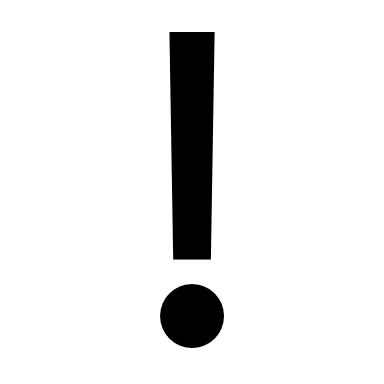 Bitte beachte aber, dass die benötigte Grundausstattung, die Sport- und Kunstmaterialien nicht aufgeführt sind, da diese Sachen gerne – soweit vorhanden – aus den Vorjahren weiterverwendet werden können.Hefte Din A42x liniert mit weißem Rand1x Vokabelheft mit drei Spalten4x kariert mit (kariertem) DoppelrandEinbände Din A42x gelb1x rot2x durchsichtig1x hellgrün1x orangeSchnellhefter1x blau1x weiß1x lila1x orange1x türkisSonstiges:1 Din A4 Block kariert1 Din A4 Block liniert3 Ringbücher1 Register (10-teilig)2 Register (5-teilig)Klarsichthüllen1 Din A3 Zeichenblock